Walker County, Alabama RecordsIndexBaker, R. J. et al - 16, 17Bennett, Jesse T. - 16, 17England, Alford D. - 16Exerts from 1850 Census - 2, 3, 4, Bakers, Jones, 5 -Jones, Baker, Whitney, 6 - Savage, Gibson, Jones, Baker, 7-Jones, StovallExerts from 1860 Census - 8, 9, 10-Baker, Whitney, JonesDeed Records - 13, 15-Jones families, 14-BakersJones, Richard - 17Norris, William H. - 16, 18Tories of the Hills - 11, 12Whitney, E.W. et al - 16, 17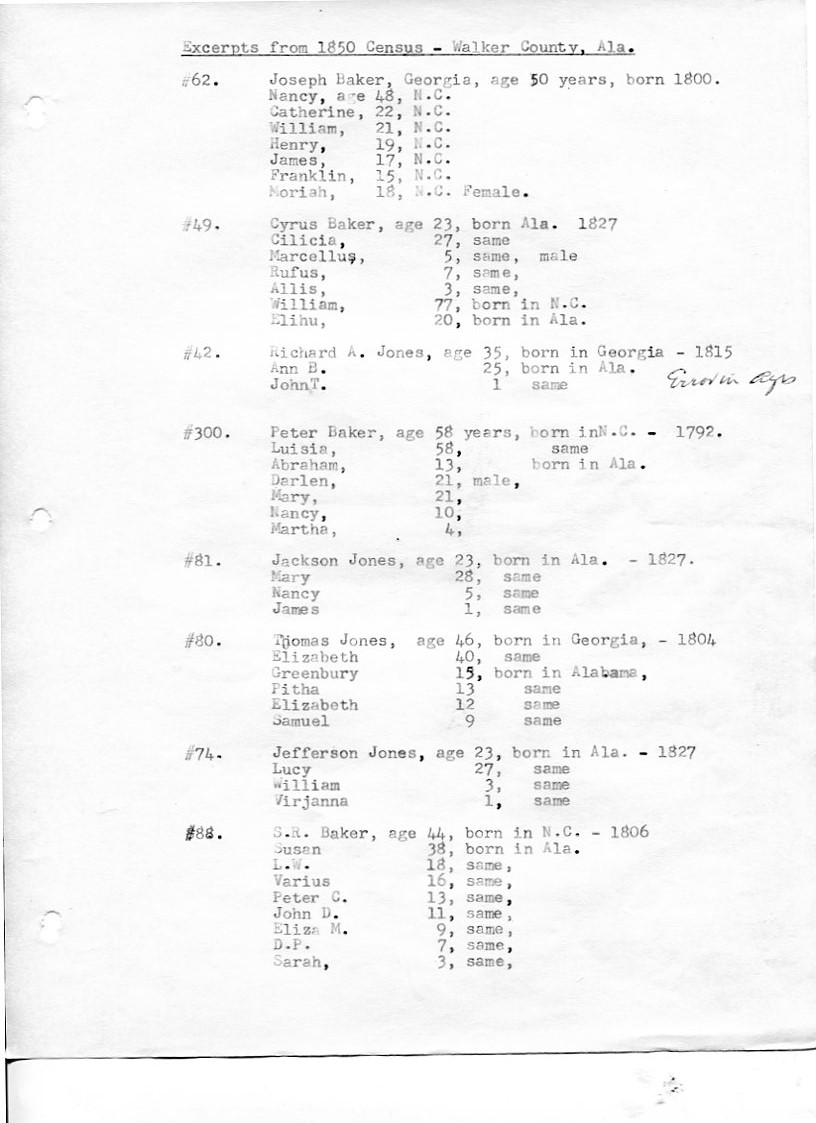 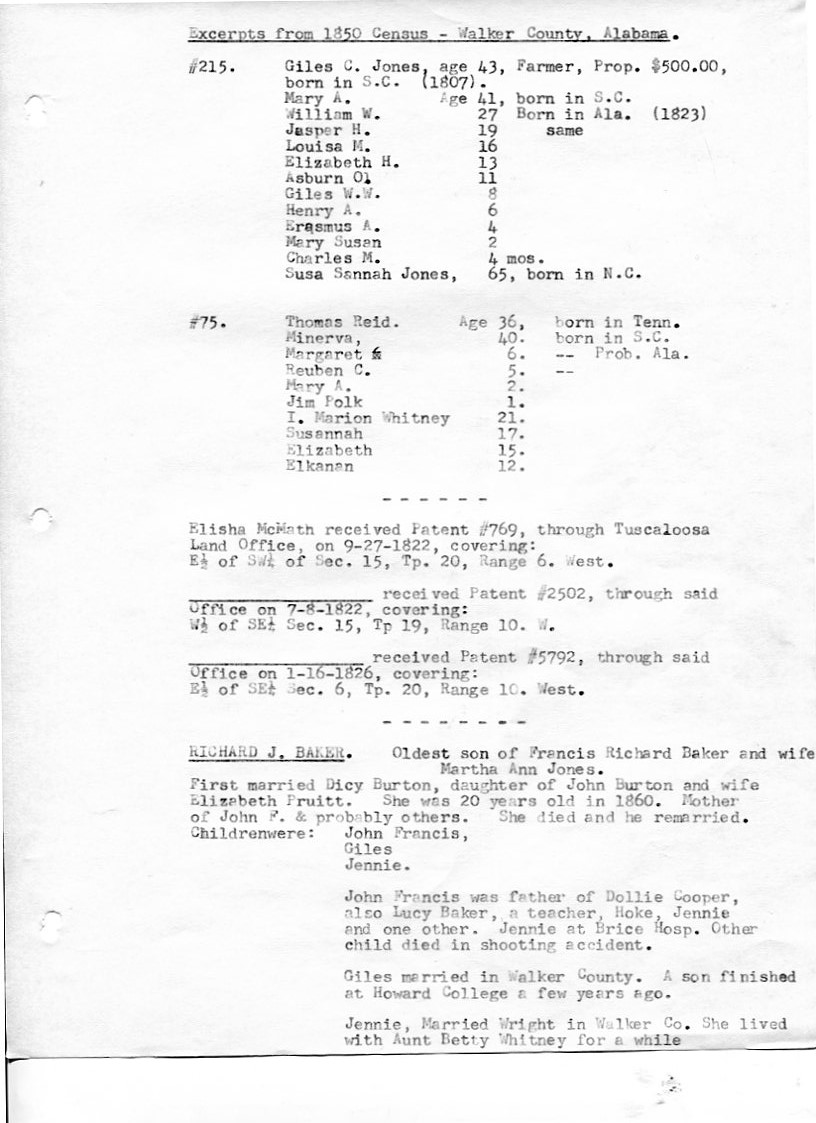 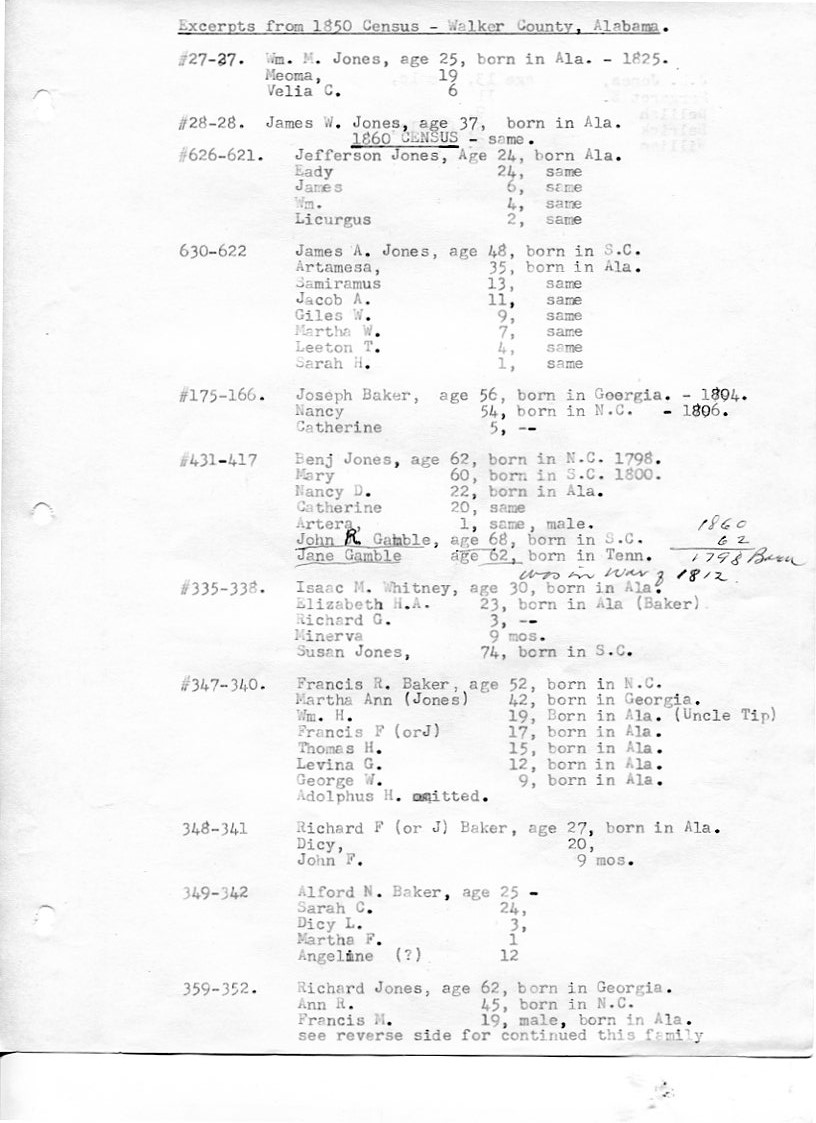 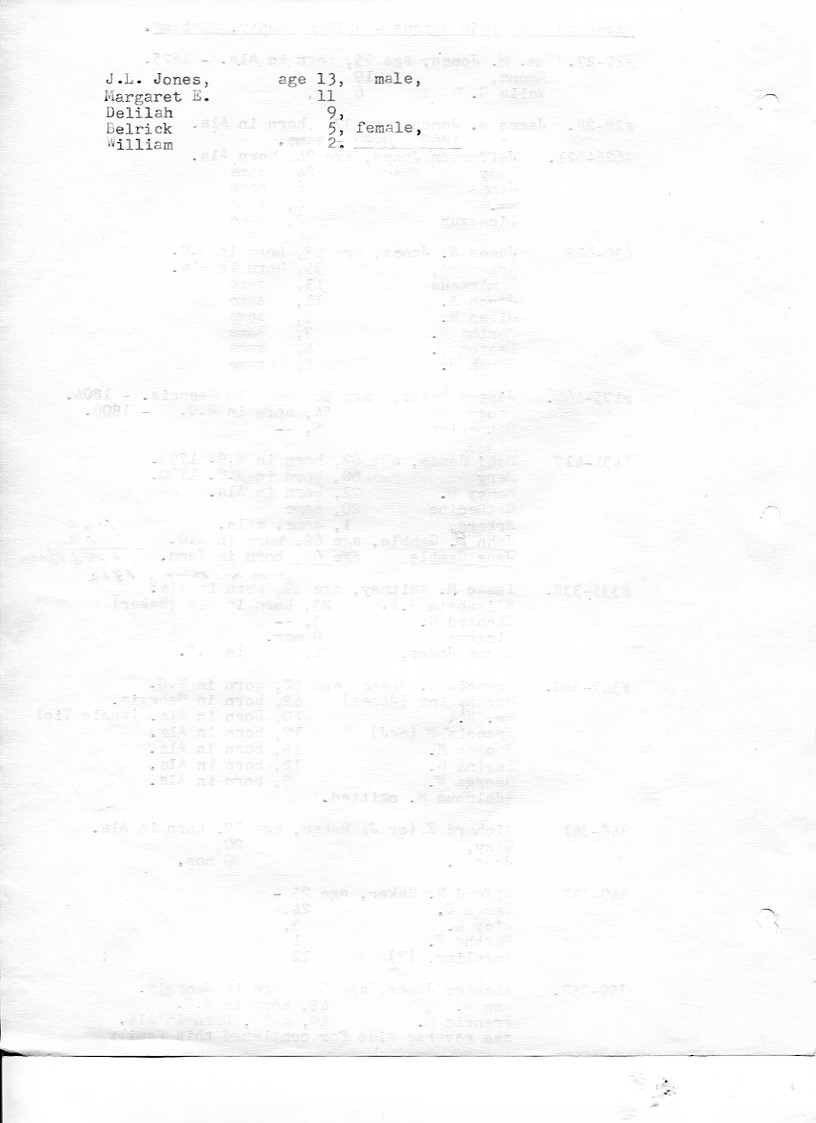 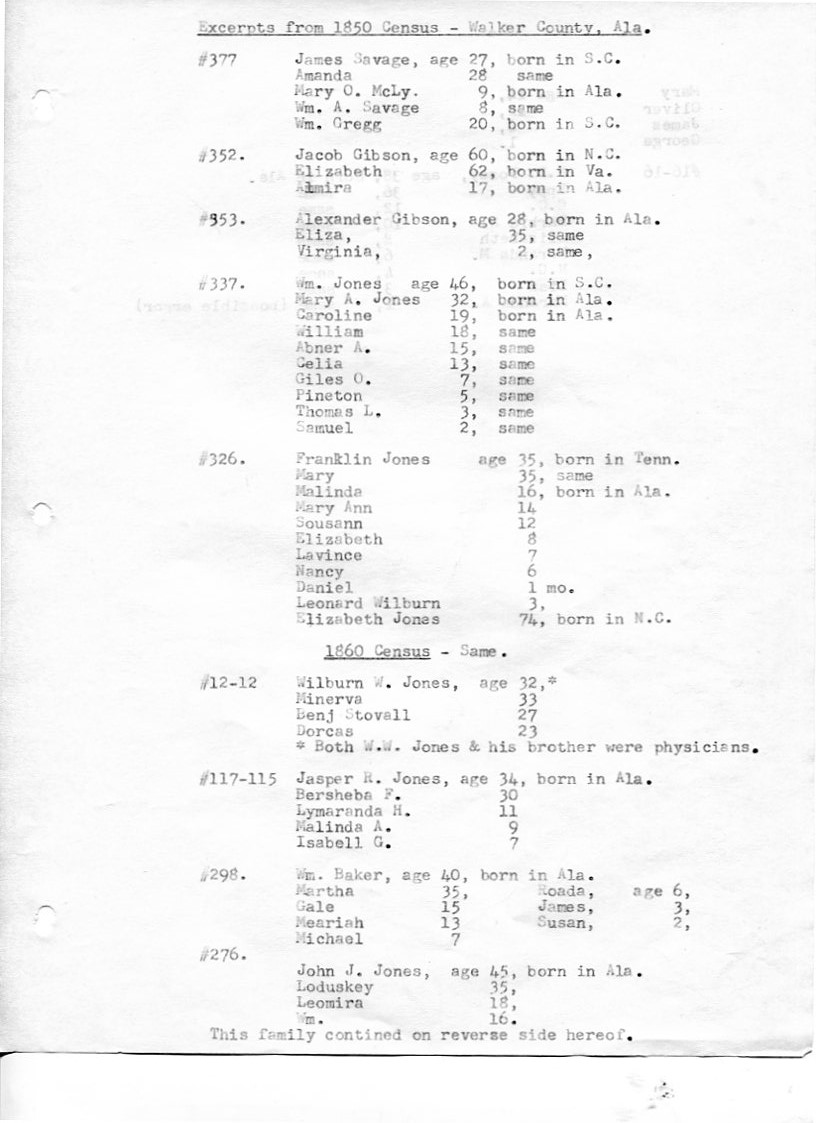 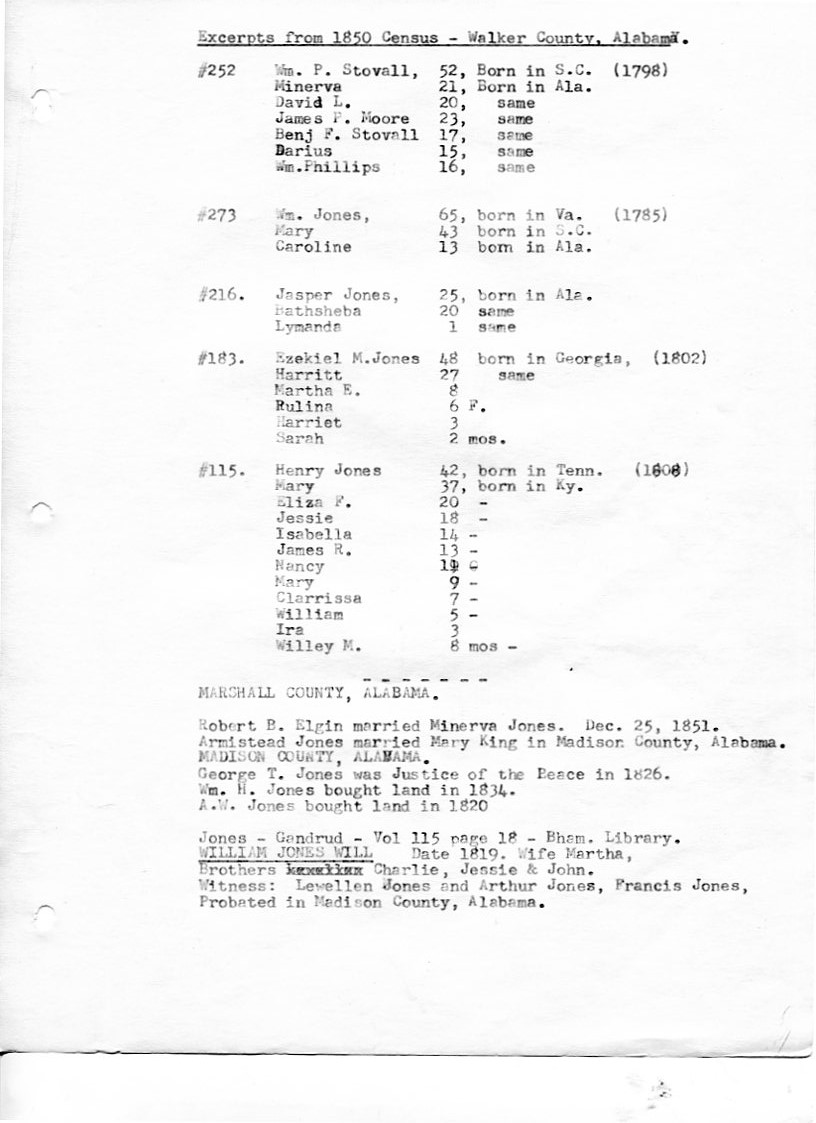 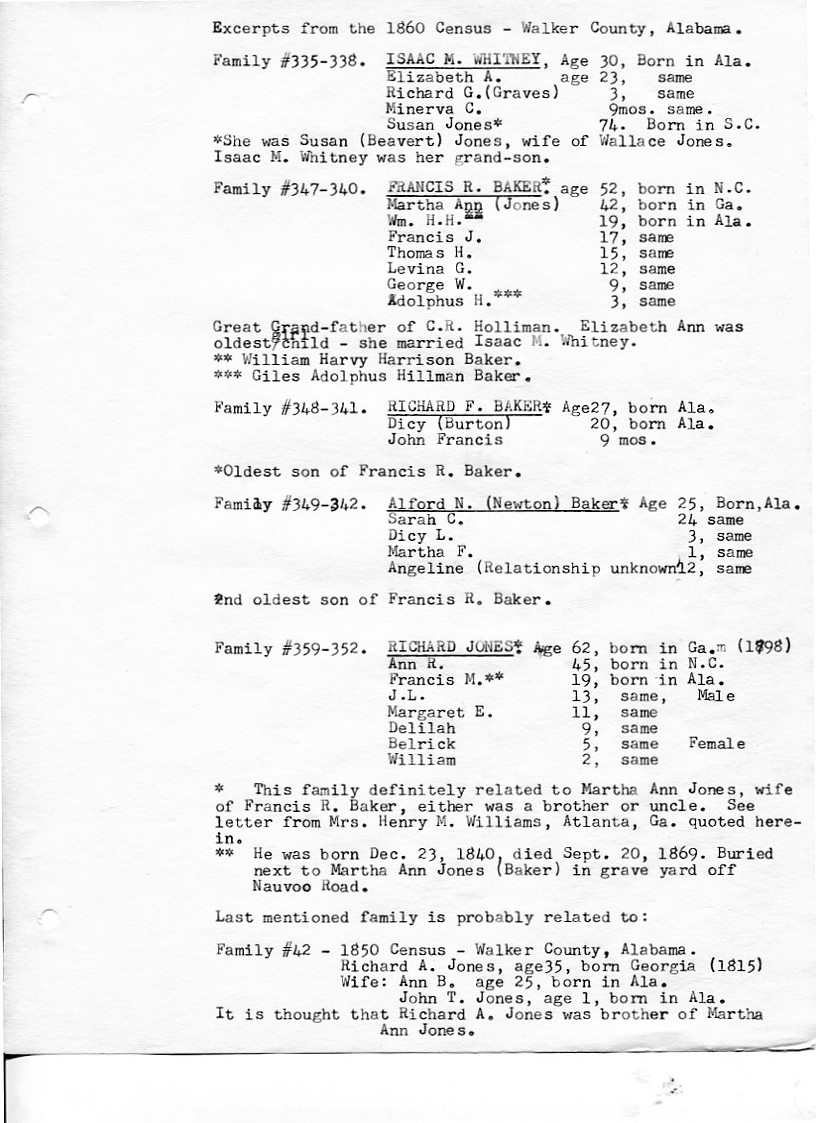 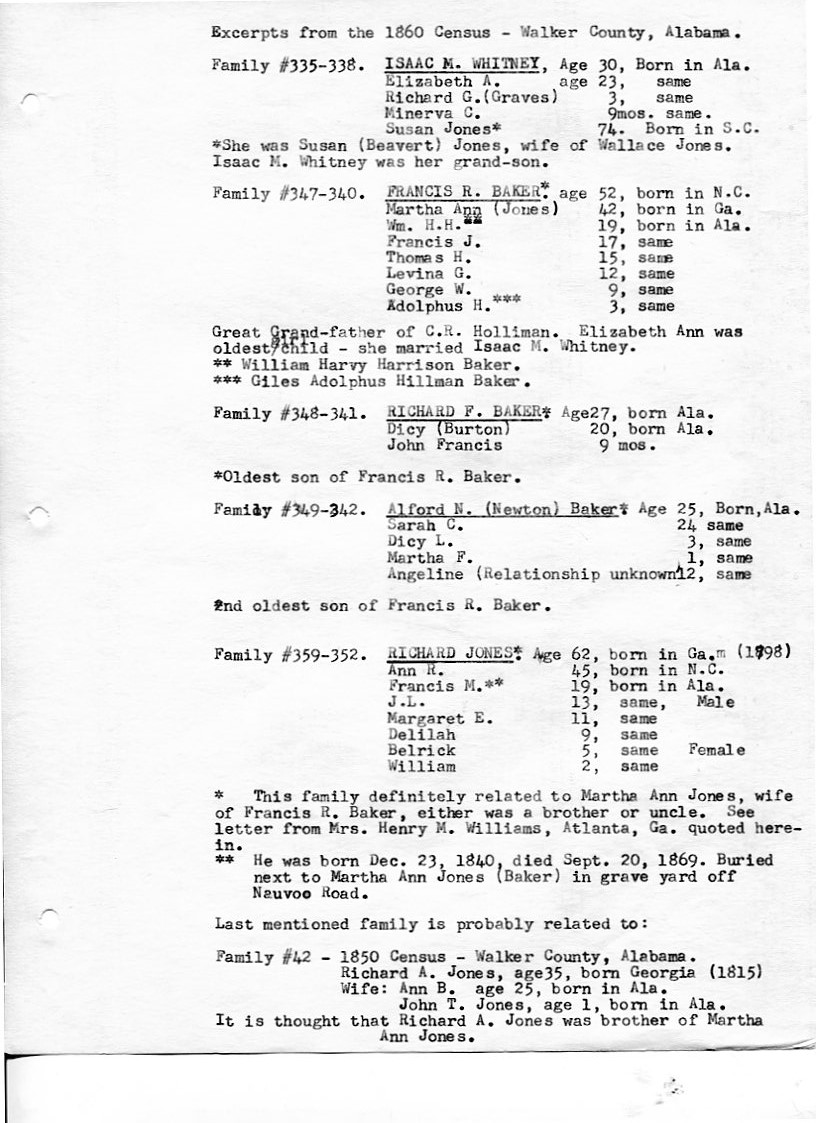 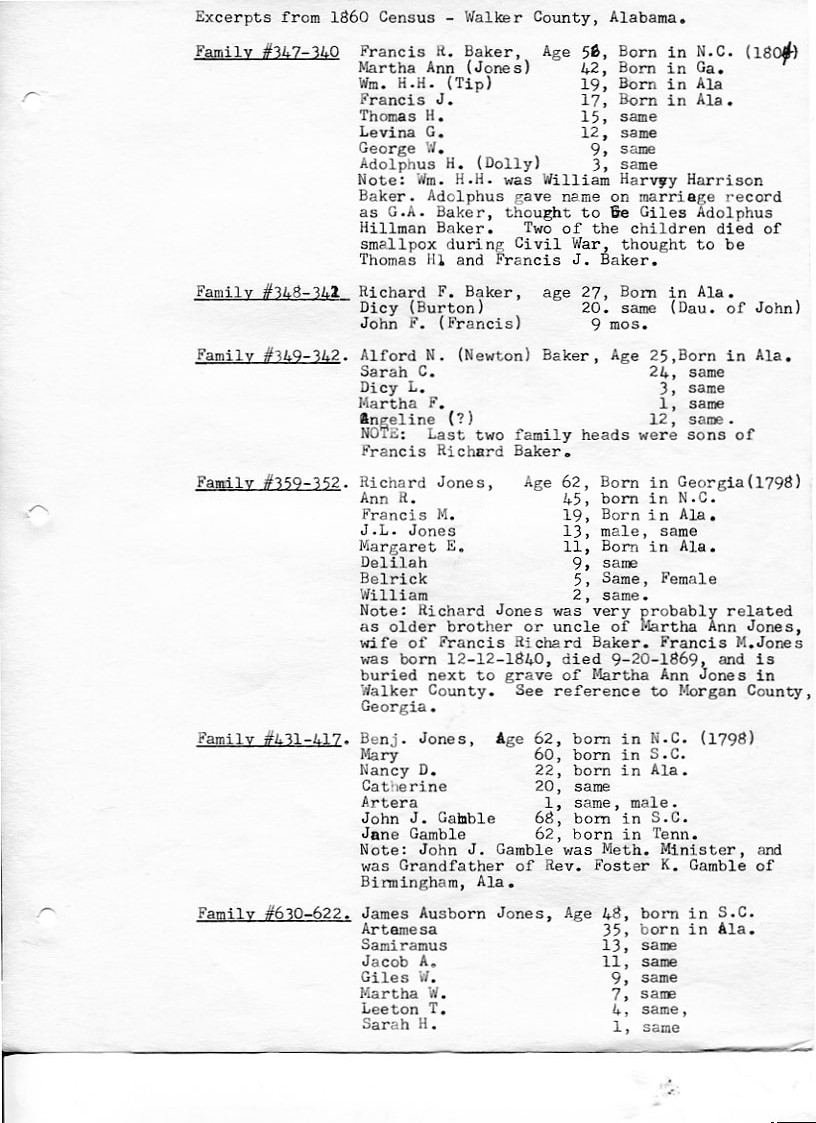 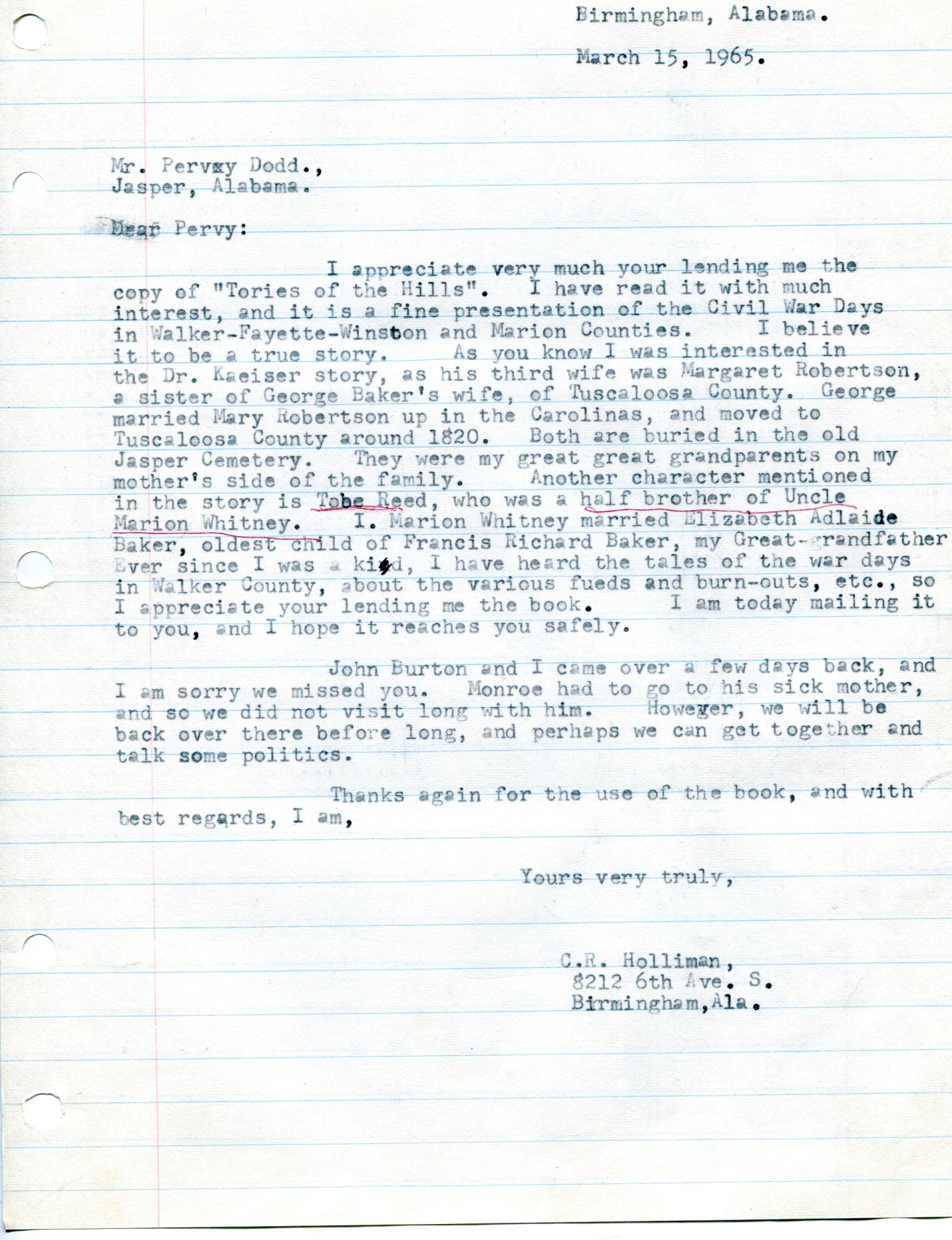 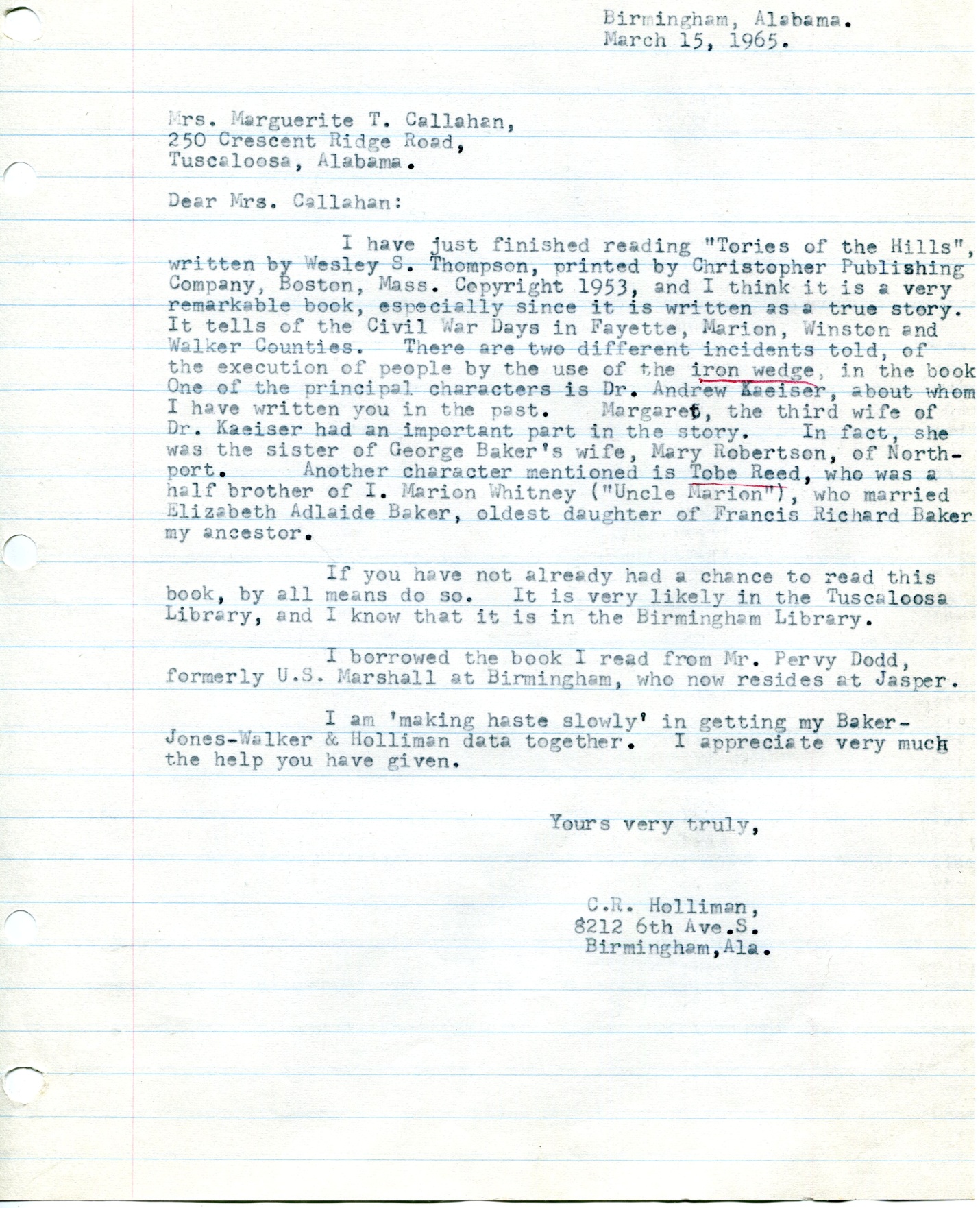 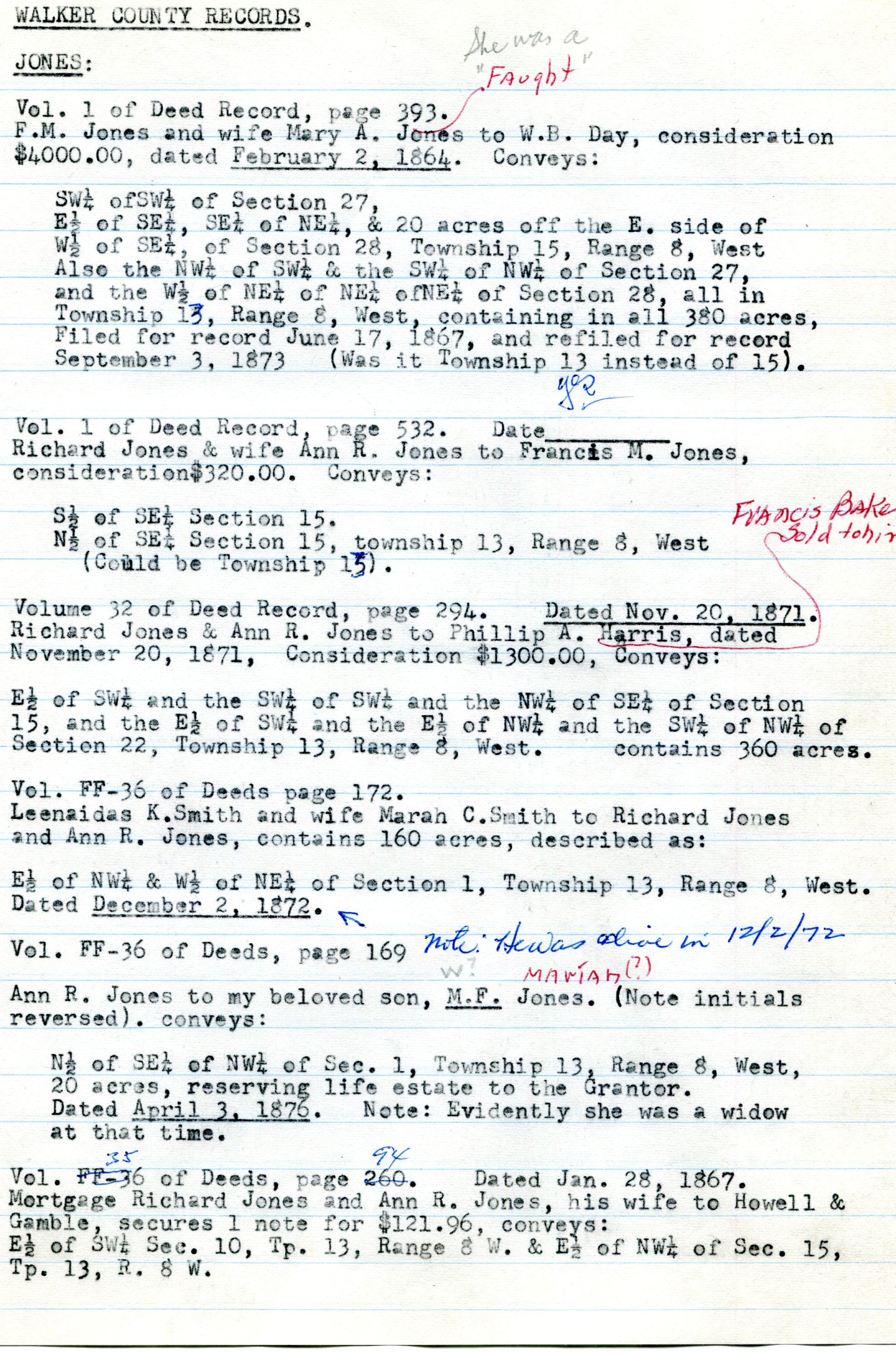 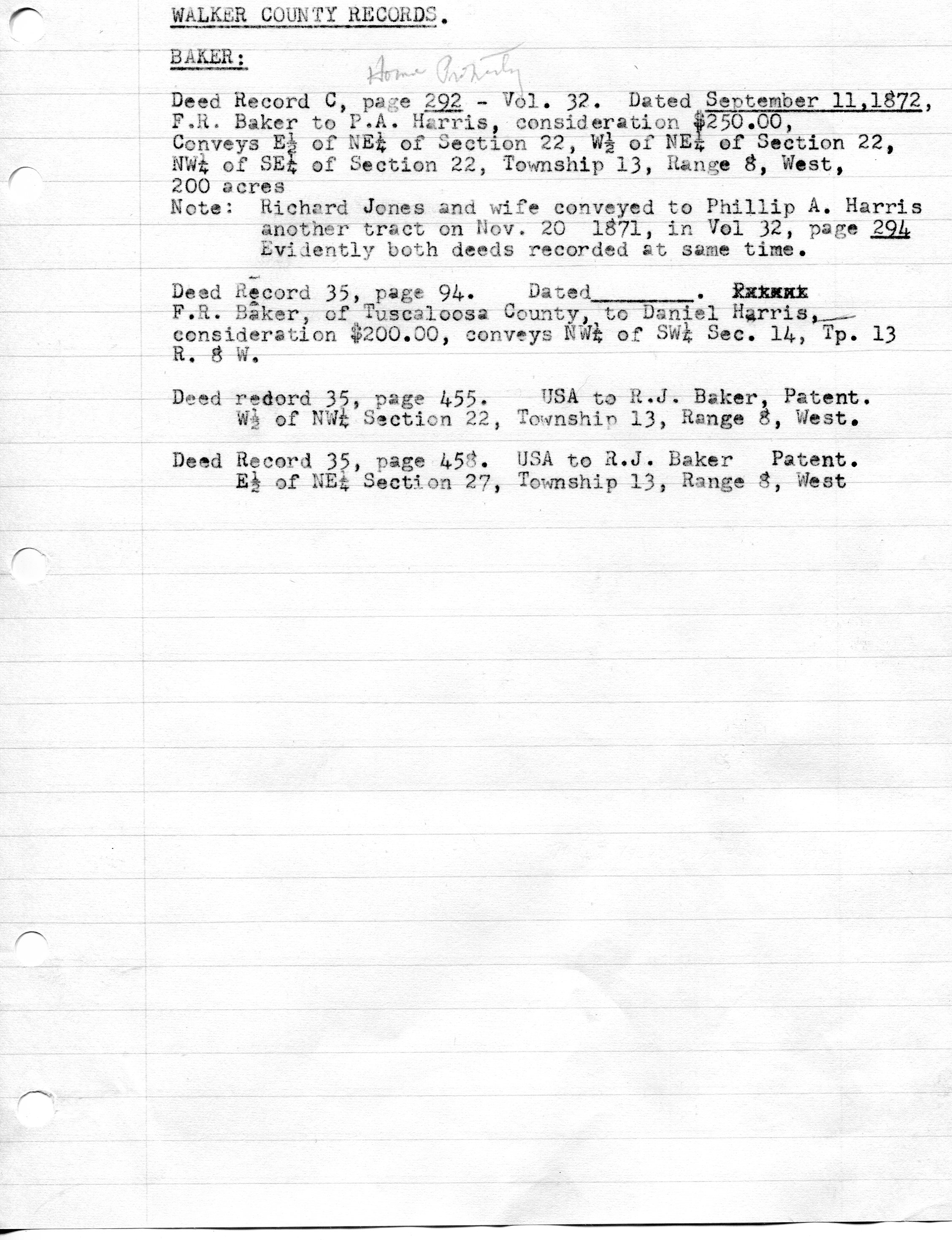 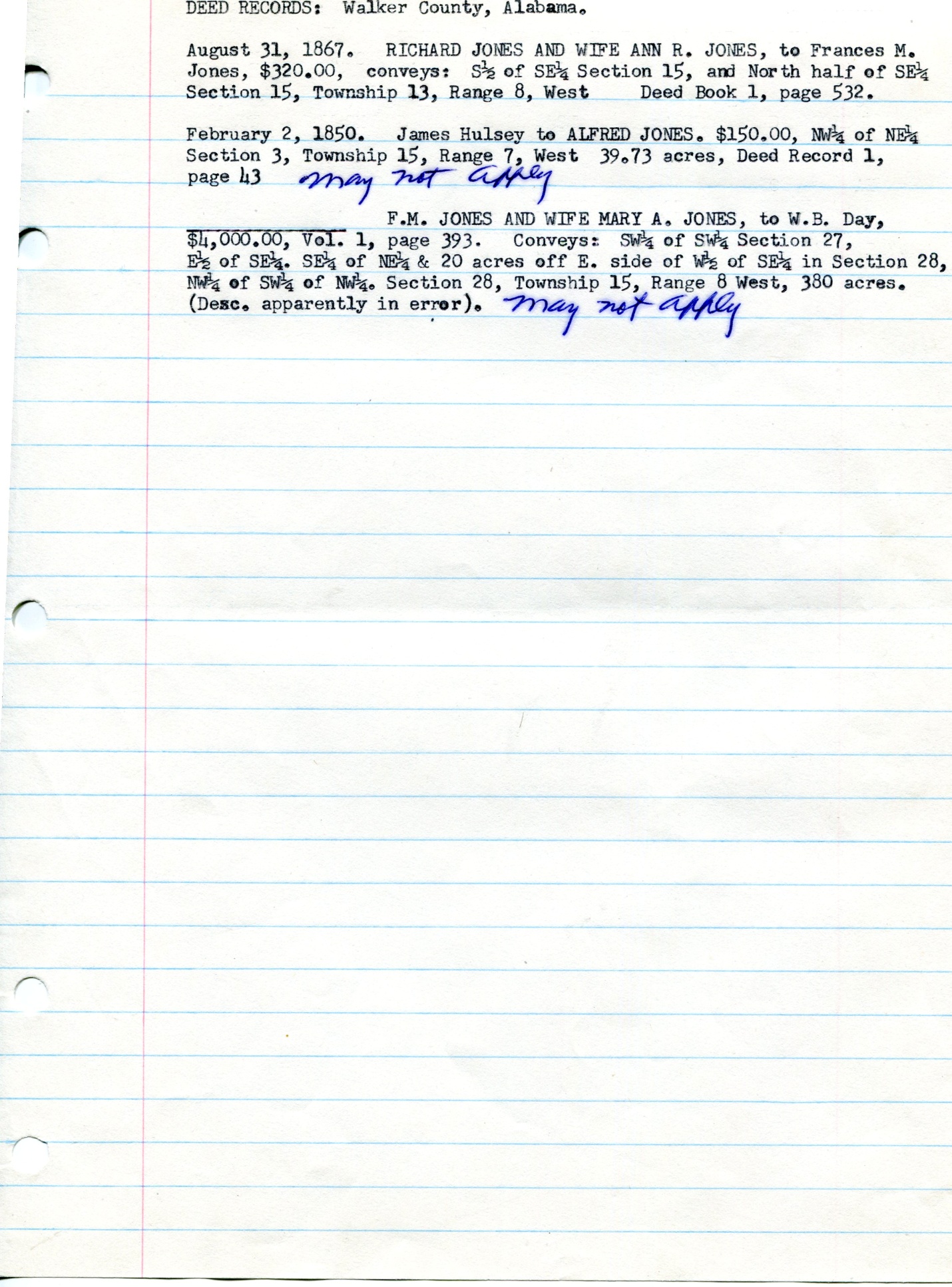 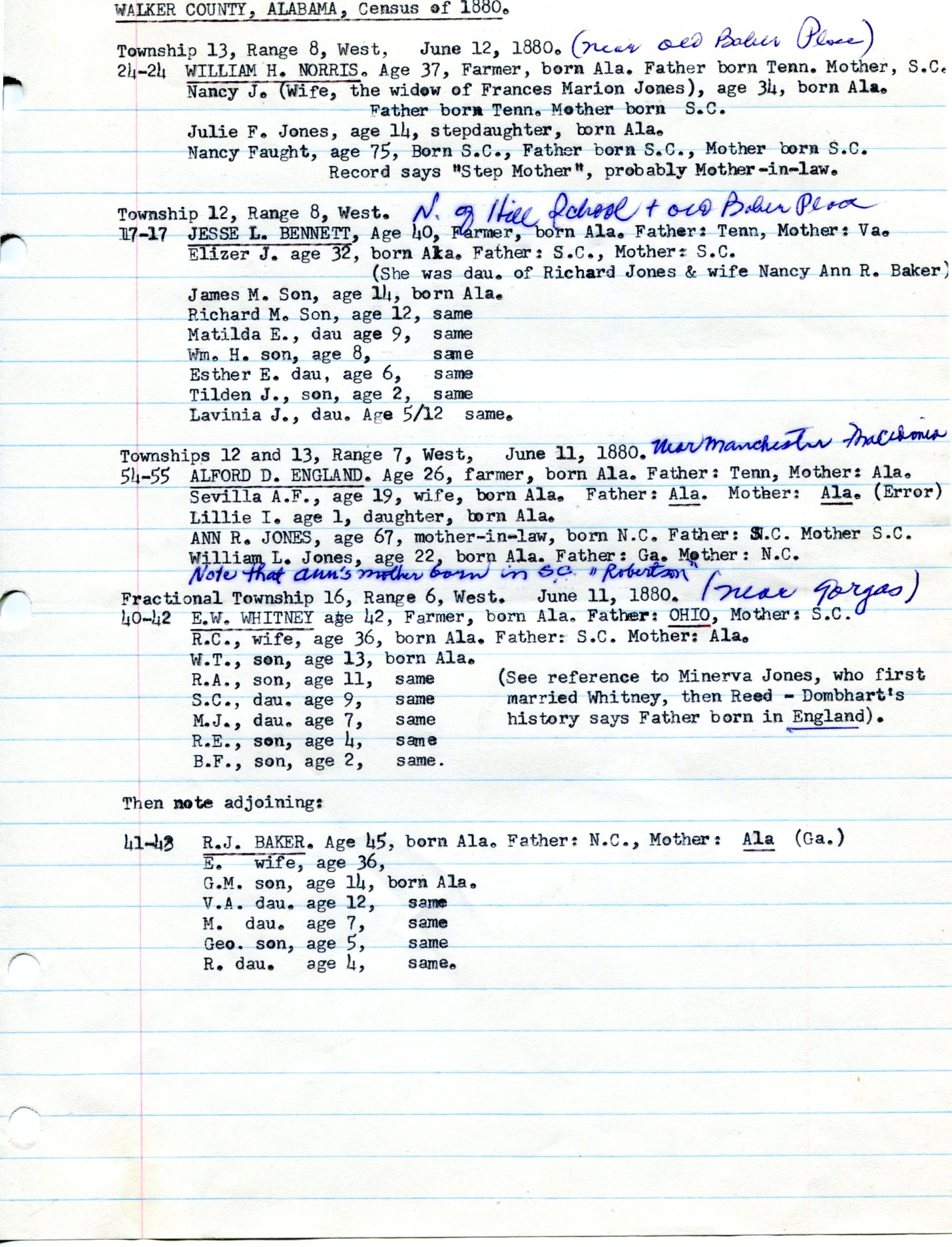 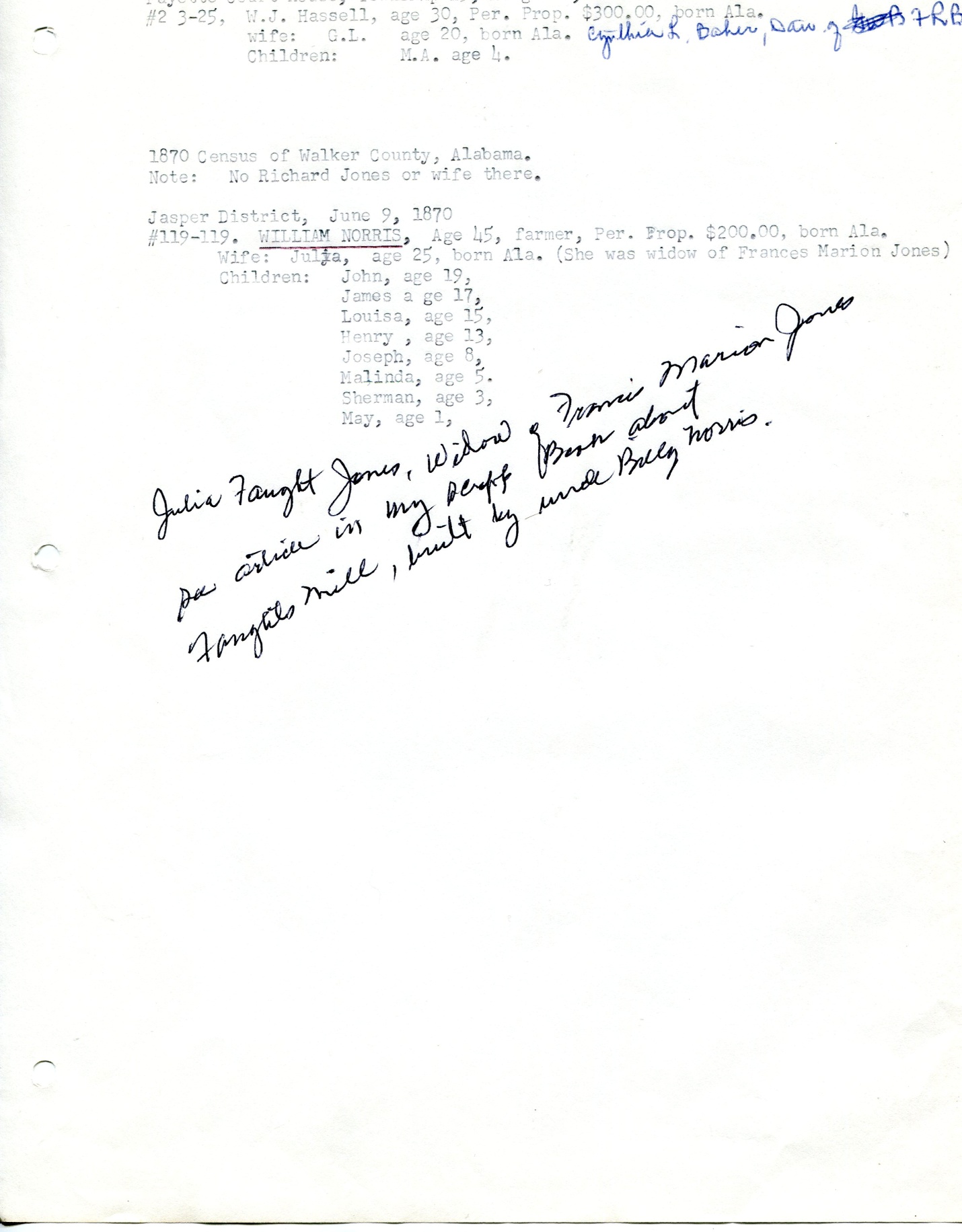 